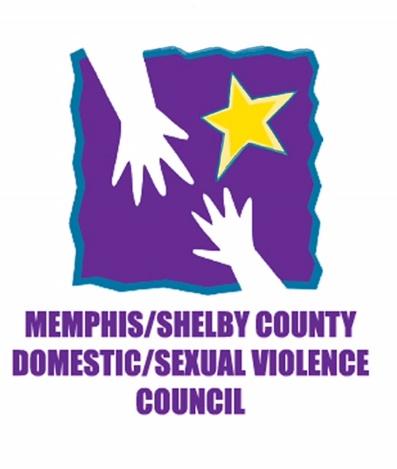 Memphis & Shelby County Domestic & Sexual Violence Council2018 Membership FormName: __________________________________________________Organization: ____________________________________________Address: ________________________________________________Email Address: ___________________________________________Phone Number: __________________________________________DUES: $25 – Please make checks payable to Memphis & Shelby County Domestic & Sexual Violence Council – 6025 Stage Road, Box 42 – 330, Bartlett, Tn 38134